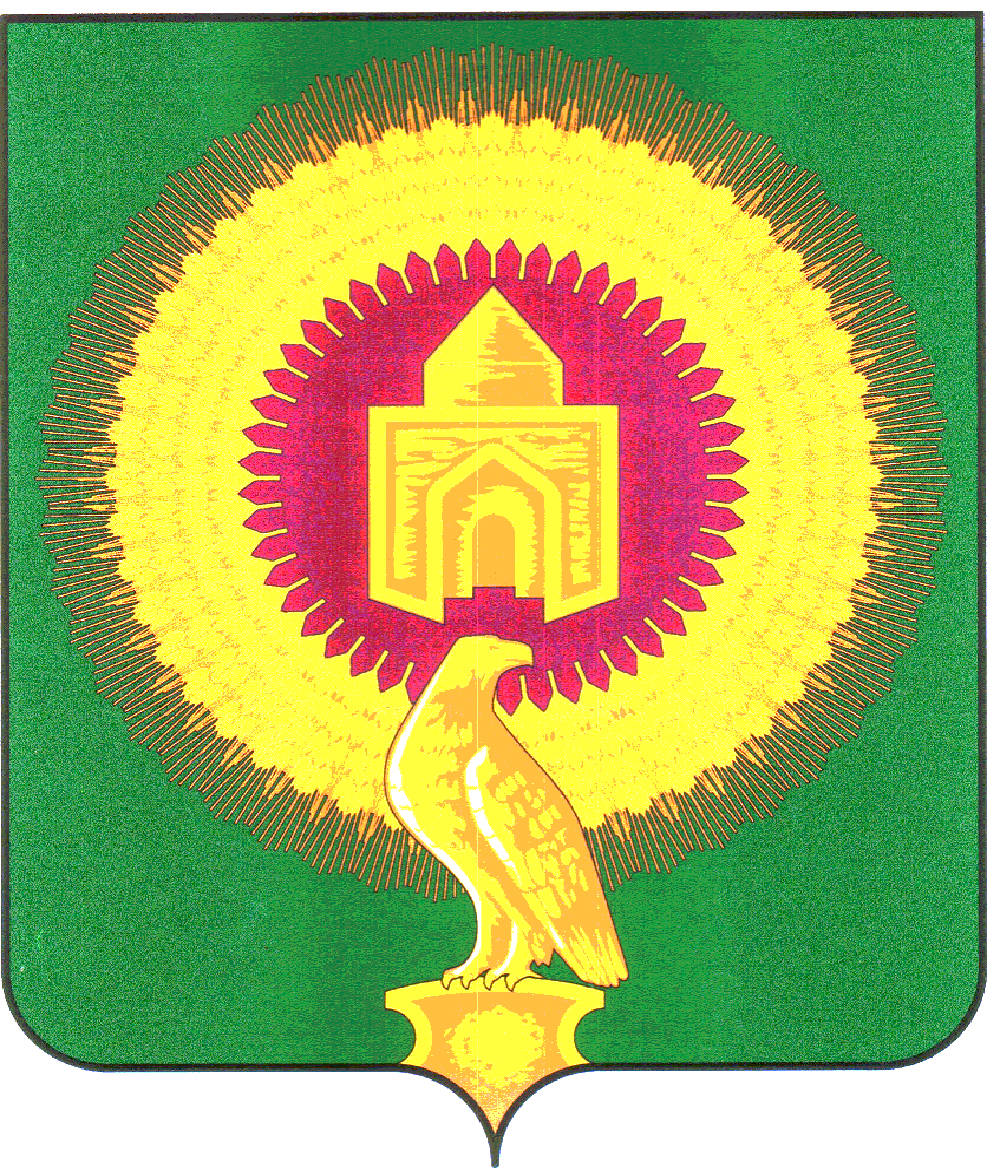 СОВЕТ ДЕПУТАТОВ НИКОЛАЕВСКОГО СЕЛЬСКОГО    ПОСЕЛЕНИЯВАРНЕНСКОГО МУНИЦИПАЛЬНОГО РАЙОНАЧЕЛЯБИНСКОЙ ОБЛАСТИРЕШЕНИЕот 22. 05. 2017 г.            №  6О признании утратившим силу решения Совета депутатов Николаевского сельского поселения от 30.05.2016 N 17 « Об утверждении Положения о муниципальном земельном контроле»Рассмотрев протест прокуратуры Варненского района  N 58-2017 от 10.05.2017 г. на решение  Совета депутатов Николаевского сельского поселения N 17  от 30.05.2016 г, « Об утверждении Положения о муниципальном земельном контроле на территории Николаевского сельского поселения» в соответствии Федеральным законом Российской Федерации от 06.10.2003 года N131- ФЗ «Об общих принципах организации местного самоуправления в Российской Федерации, Совет депутатов Николаевского сельского поселения Решил:Признать утратившим силу решение Совета депутатов Николаевского сельского поселения от 30.05.2017 N 17« Об утверждении Положения о муниципальном земельном контроле»Настоящее решение вступает в силу со дня подписания и подлежит обнародованию на официальном сайте Николаевского сельского поселения.Глава Николаевскогосельского поселения                                                              А.Ю. Кульков